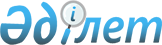 Астрахан аудандық мәслихатының 2017 жылғы 23 желтоқсандағы № 6С-29-2 "2018-2020 жылдарға арналған ауылдық округтердің бюджеттері туралы" шешіміне өзгерістер енгізу туралыАқмола облысы Астрахан аудандық мәслихатының 2018 жылғы 20 қарашадағы № 6С-45-3 шешімі. Ақмола облысының Әділет департаментінде 2018 жылғы 7 желтоқсанда № 6906 болып тіркелді
      РҚАО-ның ескертпесі.

      Құжаттың мәтінінде түпнұсқаның пунктуациясы мен орфографиясы сақталған.
      Қазақстан Республикасының 2008 жылғы 4 желтоқсандағы Бюджет кодексінің 106 бабының 4 тармағына, "Қазақстан Республикасындағы жергілікті мемлекеттік басқару және өзін-өзі басқару туралы" Қазақстан Республикасының 2001 жылғы 23 қаңтардағы Заңының 6 бабының 1 тармағының 1) тармақшасына сәйкес, Астрахан аудандық мәслихаты ШЕШІМ ҚАБЫЛДАДЫ:
      1. Астрахан аудандық мәслихатының "2018-2020 жылдарға арналған ауылдық округтердің бюджеттері туралы" 2017 жылғы 23 желтоқсандағы № 6С-29-2 (Нормативтік құқықтық актілерді мемлекеттік тіркеу тізілімінде № 6327 тіркелген, 2018 жылғы 19 қаңтарда Қазақстан Республикасы нормативтік құқықтық актілерінің электрондық түрдегі эталондық бақылау банкінде жарияланған) шешіміне келесі өзгерістер енгізілсін:
      1, 3, 5 тармақтары жаңа редакцияда баяндалсын:
      "1. Астрахан ауылдық округінің 2018-2020 жылдарға арналған бюджеті, тиісінше 1, 1-1 және 1-2 қосымшаларға сәйкес, оның ішінде 2018 жылға келесі көлемдерде бекітілсін:
      1) кірістер – 51607,0 мың теңге, оның ішінде:
      салықтық түсімдер – 38302,1 мың теңге;
      салықтық емес түсімдер – 2718,9 мың теңге;
      негізгі капиталды сатудан түсетін түсімдер – 0,0 мың теңге;
      трансферттер түсімі – 10586,0 мың теңге;
      2) шығындар – 51607,0 мың теңге;
      3) қаржы активтерімен операциялар бойынша сальдо – 0,0 мың теңге;
      қаржы активтерін сатып алу – 0,0 мың теңге;
      мемлекеттің қаржы активтерін сатудан түсетін түсімдер – 0,0 мың теңге;
      4) бюджет тапшылығы (профициті) – 0,0 мың теңге;
      5) бюджет тапшылығын қаржыландыру (профицитін пайдалану) – 0,0 мың теңге.";
      "3. Жалтыр ауылдық округінің 2018-2020 жылдарға арналған бюджеті, тиісінше 2, 2-1 және 2-2 қосымшаларға сәйкес, оның ішінде 2018 жылға келесі көлемдерде бекітілсін:
      1) кірістер – 33963,0 мың теңге, оның ішінде:
      салықтық түсімдер – 17940,1 мың теңге;
      салықтық емес түсімдер – 3742,9 мың теңге;
      негізгі капиталды сатудан түсетін түсімдер – 0,0 мың теңге;
      трансферттер түсімі – 12280,0 мың теңге;
      2) шығындар – 33963,0 мың теңге;
      3) қаржы активтерімен операциялар бойынша сальдо – 0,0 мың теңге;
      қаржы активтерін сатып алу – 0,0 мың теңге;
      мемлекеттің қаржы активтерін сатудан түсетін түсімдер – 0,0 мың теңге;
      4) бюджет тапшылығы (профициті) – 0,0 мың теңге;
      5) бюджет тапшылығын қаржыландыру (профицитін пайдалану) – 0,0 мың теңге.";
      "5. Первомай ауылдық округінің 2018-2020 жылдарға арналған бюджеті, тиісінше 3, 3-1 және 3-2 қосымшаларға сәйкес, оның ішінде 2018 жылға келесі көлемдерде бекітілсін:
      1) кірістер – 17900,0 мың теңге, оның ішінде:
      салықтық түсімдер – 8294,0 мың теңге;
      салықтық емес түсімдер – 682,0 мың теңге;
      негізгі капиталды сатудан түсетін түсімдер – 0,0 мың теңге;
      трансферттер түсімі – 8924,0 мың теңге;
      2) шығындар – 17900,0 мың теңге;
      3) қаржы активтерімен операциялар бойынша сальдо – 0,0 мың теңге;
      қаржы активтерін сатып алу – 0,0 мың теңге;
      мемлекеттің қаржы активтерін сатудан түсетін түсімдер – 0,0 мың теңге;
      4) бюджет тапшылығы (профициті) – 0,0 мың теңге;
      5) бюджет тапшылығын қаржыландыру (профицитін пайдалану) – 0,0 мың теңге.";
      көрсетілген шешімнің 1, 2, 3 қосымшалары, осы шешімнің 1, 2, 3 қосымшаларына сәйкес жаңа редакцияда баяндалсын.
      2. Осы шешім Ақмола облысы Әділет департаментінде мемлекеттік тіркелген күнінен бастап күшіне енеді және 2018 жылдың 1 қаңтарынан бастап қолданысқа енгізіледі.
      "КЕЛІСІЛДІ"
      2018 жылғы 20 қараша 2018 жылға арналған Астрахан ауылдық округінің бюджеті 2018 жылға арналған Жалтыр ауылдық округінің бюджеті 2018 жылға арналған Первомай ауылдық округінің бюджеті
					© 2012. Қазақстан Республикасы Әділет министрлігінің «Қазақстан Республикасының Заңнама және құқықтық ақпарат институты» ШЖҚ РМК
				
      Астрахан аудандық
мәслихатының сессия
төрағасы

А.Бейсенбенов

      Астрахан аудандық
мәслихатының хатшысы

М.Қожахмет

      Астрахан ауданының
әкімі

Н.Сейілов
Астрахан аудандық
мәслихатының
2018 жылғы 20 қарашадағы
№ 6С-45-3 шешіміне
1 қосымшаАстрахан аудандық
мәслихатының
2017 жылғы 23 желтоқсандағы
№ 6С-29-2 шешіміне
1 қосымша
Санаты
Санаты
Санаты
Санаты
Сома, мың теңге
Сыныбы
Сыныбы
Сыныбы
Сома, мың теңге
Кіші сыныбы
Кіші сыныбы
Сома, мың теңге
Атауы
Сома, мың теңге
I. КІРІСТЕР
51607,0
1
Салықтық түсімдер
38302,1
01
Табыс салығы
23717,2
2
Жеке табыс салығы
23717,2
04
Меншікке салынатын салықтар
14556,1
1
Мүлікке салынатын салықтар
551,7
3
Жер салығы
772,8
4
Көлік құралдарына салынатын салық
13231,6
05
Тауарларға, жұмыстарға және қызметтерге салынатын iшкi салықтар 
28,8
4
Кәсiпкерлiк және кәсiби қызметтi жүргiзгенi үшiн алынатын алымдар
28,8
2
Салықтық емес түсiмдер
2718,9
06
Басқа да салықтық емес түсiмдер 
2718,9
1
Басқа да салықтық емес түсімдер
2718,9
4
Трансферттер түсімі
10586,0
02
Мемлекеттiк басқарудың жоғары тұрған органдарынан түсетiн трансферттер
10586,0
3
Аудандардың (облыстық маңызы бар қаланың) бюджетінен трансферттер
10586,0
Функционалдық топ 
Функционалдық топ 
Функционалдық топ 
Функционалдық топ 
Сома, мың теңге
Бюджеттік бағдарламалардың әкімшісі
Бюджеттік бағдарламалардың әкімшісі
Бюджеттік бағдарламалардың әкімшісі
Сома, мың теңге
Бағдарлама
Бағдарлама
Сома, мың теңге
Атауы
Сома, мың теңге
II. ШЫҒЫНДАР
51607,0
01
Жалпы сипаттағы мемлекеттiк қызметтер 
20939,7
124
Аудандық маңызы бар қала, ауыл, кент, ауылдық округ әкімінің аппараты
20939,7
001
Аудандық маңызы бар қала, ауыл, кент, ауылдық округ әкімінің қызметін қамтамасыз ету жөніндегі қызметтер
20939,7
06
Әлеуметтiк көмек және әлеуметтiк қамсыздандыру
3250,0
124
Аудандық маңызы бар қала, ауыл, кент, ауылдық округ әкімінің аппараты
3250,0
003
Мұқтаж азаматтарға үйде әлеуметтік көмек көрсету
3250,0
07
Тұрғын үй-коммуналдық шаруашылық
18579,3
124
Аудандық маңызы бар қала, ауыл, кент, ауылдық округ әкімінің аппараты
18579,3
008
Елді мекендердегі көшелерді жарықтандыру
10765,0
009
Елді мекендердің санитариясын қамтамасыз ету
1909,3
010
Жерлеу орындарын ұстау және туыстары жоқ адамдарды жерлеу
100,0
011
Елді мекендерді абаттандыру мен көгалдандыру
5805,0
12
Көлiк және коммуникация 
2327,0
124
Аудандық маңызы бар қала, ауыл, кент, ауылдық округ әкімінің аппараты
2327,0
013
Аудандық маңызы бар қалаларда, ауылдарда, кенттерде, ауылдық округтерде автомобиль жолдарының жұмыс істеуін қамтамасыз ету
2327,0
13
Басқалар
6511,0
124
Аудандық маңызы бар қала, ауыл, кент, ауылдық округ әкімінің аппараты
6511,0
040
Өңірлерді дамытудың 2020 жылға дейінгі бағдарламасы шеңберінде өңірлерді экономикалық дамытуға жәрдемдесу бойынша шараларды іске асыруға ауылдық елді мекендерді жайластыруды шешуге арналған іс-шараларды іске асыру
6511,0
III. Қаржы активтерімен операциялар бойынша сальдо
0,0
Қаржы активтерін сатып алу
0,0
Мемлекеттің қаржы активтерін сатудан түсетін түсімдер
0,0
IV. Бюджет тапшылығы (профициті)
0,0
V. Бюджет тапшылығын қаржыландыру (профицитін пайдалану)
0,0Астрахан аудандық
мәслихатының
2018 жылғы 20 қарашадағы
№ 6С-45-3 шешіміне
2 қосымшаАстрахан аудандық
мәслихатының
2017 жылғы 23 желтоқсандағы
№ 6С-29-2 шешіміне
2 қосымша
Санаты
Санаты
Санаты
Санаты
Сома, мың теңге
Сыныбы
Сыныбы
Сыныбы
Сома, мың теңге
Кіші сыныбы
Кіші сыныбы
Сома, мың теңге
Атауы
Сома, мың теңге
I. КІРІСТЕР
33963,0
1
Салықтық түсімдер
17940,1
01
Табыс салығы
7887,1
2
Жеке табыс салығы
7887,1
04
Меншікке салынатын салықтар
10053,0
1
Мүлікке салынатын салықтар
220,0
3
Жер салығы
258,0
4
Көлік құралдарына салынатын салық
9575,0
2
Салықтық емес түсiмдер
3742,9
01
Мемлекеттік меншіктен түсетін кірістер
118,0
5
Мемлекет меншігіндегі мүлікті жалға беруден түсетін кірістер
118,0
04
Мемлекеттік бюджеттен қаржыландырылатын, сондай-ақ Қазақстан Республикасы Ұлттық Банкінің бюджетінен (шығыстар сметасынан) қамтылатын және қаржыландырылатын мемлекеттік мекемелер салатын айыппұлдар, өсімпұлдар, санкциялар, өндіріп алулар
38,6
1
Мұнай секторы ұйымдарынан және Жәбірленушілерге өтемақы қорына түсетін түсімдерді қоспағанда, мемлекеттік бюджеттен қаржыландырылатын, сондай-ақ Қазақстан Республикасы Ұлттық Банкінің

бюджетінен (шығыстар сметасынан) қамтылатын және қаржыландырылатын мемлекеттік мекемелер салатын айыппұлдар, өсімпұлдар, санкциялар, өндіріп алулар
38,6
06
Басқа да салықтық емес түсiмдер 
3586,3
1
Басқа да салықтық емес түсімдер
3586,3
4
Трансферттер түсімі
12280,0
02
Мемлекеттiк басқарудың жоғары тұрған органдарынан түсетiн трансферттер
12280,0
3
Аудандардың (облыстық маңызы бар қаланың) бюджетінен трансферттер
12280,0
Функционалдық топ 
Функционалдық топ 
Функционалдық топ 
Функционалдық топ 
Сома, мың теңге
Бюджеттік бағдарламалардың әкімшісі
Бюджеттік бағдарламалардың әкімшісі
Бюджеттік бағдарламалардың әкімшісі
Сома, мың теңге
Бағдарлама
Бағдарлама
Сома, мың теңге
Атауы
Сома, мың теңге
II. ШЫҒЫНДАР
33963,0
01
Жалпы сипаттағы мемлекеттiк қызметтер 
22179,2
124
Аудандық маңызы бар қала, ауыл, кент, ауылдық округ әкімінің аппараты
22179,2
001
Аудандық маңызы бар қала, ауыл, кент, ауылдық округ әкімінің қызметін қамтамасыз ету жөніндегі қызметтер
21992,2
022
Мемлекеттік органның күрделі шығыстары
187,0
06
Әлеуметтiк көмек және әлеуметтiк қамсыздандыру
5931,0
124
Аудандық маңызы бар қала, ауыл, кент, ауылдық округ әкімінің аппараты
5931,0
003
Мұқтаж азаматтарға үйде әлеуметтік көмек көрсету
5931,0
07
Тұрғын үй-коммуналдық шаруашылық
1840,0
124
Аудандық маңызы бар қала, ауыл, кент, ауылдық округ әкімінің аппараты
1840,0
008
Елді мекендердегі көшелерді жарықтандыру
1025,0
009
Елді мекендердің санитариясын қамтамасыз ету
515,0
011
Елді мекендерді абаттандыру мен көгалдандыру
300,0
12
Көлiк және коммуникация 
200,0
124
Аудандық маңызы бар қала, ауыл, кент, ауылдық округ әкімінің аппараты
200,0
013
Аудандық маңызы бар қалаларда, ауылдарда, кенттерде, ауылдық округтерде автомобиль жолдарының жұмыс істеуін қамтамасыз ету
200,0
13
Басқалар
3812,8
124
Аудандық маңызы бар қала, ауыл, кент, ауылдық округ әкімінің аппараты
3812,8
040
Өңірлерді дамытудың 2020 жылға дейінгі бағдарламасы шеңберінде өңірлерді экономикалық дамытуға жәрдемдесу бойынша шараларды іске асыруға ауылдық елді мекендерді жайластыруды шешуге арналған іс-шараларды іске асыру
3812,8
III. Қаржы активтерімен операциялар бойынша сальдо
0,0
Қаржы активтерін сатып алу
0,0
Мемлекеттің қаржы активтерін сатудан түсетін түсімдер
0,0
IV. Бюджет тапшылығы (профициті)
0,0
V. Бюджет тапшылығын қаржыландыру (профицитін пайдалану)
0,0Астрахан аудандық
мәслихатының
2018 жылғы 20 қарашадағы
№ 6С-45-3 шешіміне
3 қосымшаАстрахан аудандық
мәслихатының
2017 жылғы 23 желтоқсандағы
№ 6С-29-2 шешіміне
3 қосымша
Санаты
Санаты
Санаты
Санаты
Сома, мың теңге
Сыныбы
Сыныбы
Сыныбы
Сома, мың теңге
Кіші сыныбы
Кіші сыныбы
Сома, мың теңге
Атауы
Сома, мың теңге
I. КІРІСТЕР
17900,0
1
Салықтық түсімдер
8294,0
01
Табыс салығы
3380,0
2
Жеке табыс салығы
3380,0
04
Меншікке салынатын салықтар
4914,0
1
Мүлікке салынатын салықтар
90,9
3
Жер салығы
353,8
4
Көлік құралдарына салынатын салық
4469,3
2
Салықтық емес түсiмдер
682,0
01
Мемлекеттік меншіктен түсетін кірістер
148,8
5
Мемлекет меншігіндегі мүлікті жалға беруден түсетін кірістер
148,8
06
Басқа да салықтық емес түсiмдер 
533,2
1
Басқа да салықтық емес түсімдер
533,2
4
Трансферттер түсімі
8924,0
02
Мемлекеттiк басқарудың жоғары тұрған органдарынан түсетiн трансферттер
8924,0
3
Аудандардың (облыстық маңызы бар қаланың) бюджетінен трансферттер
8924,0
Функционалдық топ 
Функционалдық топ 
Функционалдық топ 
Функционалдық топ 
Сома, мың теңге
Бюджеттік бағдарламалардың әкімшісі
Бюджеттік бағдарламалардың әкімшісі
Бюджеттік бағдарламалардың әкімшісі
Сома, мың теңге
Бағдарлама
Бағдарлама
Сома, мың теңге
Атауы
Сома, мың теңге
II. ШЫҒЫНДАР
17900,0
01
Жалпы сипаттағы мемлекеттiк қызметтер 
13158,9
124
Аудандық маңызы бар қала, ауыл, кент, ауылдық округ әкімінің аппараты
13158,9
001
Аудандық маңызы бар қала, ауыл, кент, ауылдық округ әкімінің қызметін қамтамасыз ету жөніндегі қызметтер
13026,9
022
Мемлекеттік органның күрделі шығыстары
132,0
06
Әлеуметтiк көмек және әлеуметтiк қамсыздандыру
1746,1
124
Аудандық маңызы бар қала, ауыл, кент, ауылдық округ әкімінің аппараты
1746,1
003
Мұқтаж азаматтарға үйде әлеуметтік көмек көрсету
1746,1
07
Тұрғын үй-коммуналдық шаруашылық
200,0
124
Аудандық маңызы бар қала, ауыл, кент, ауылдық округ әкімінің аппараты
200,0
009
Елді мекендердің санитариясын қамтамасыз ету
200,0
12
Көлiк және коммуникация 
200,0
124
Аудандық маңызы бар қала, ауыл, кент, ауылдық округ әкімінің аппараты
200,0
013
Аудандық маңызы бар қалаларда, ауылдарда, кенттерде, ауылдық округтерде автомобиль жолдарының жұмыс істеуін қамтамасыз ету
200,0
13
Басқалар
2595,0
124
Аудандық маңызы бар қала, ауыл, кент, ауылдық округ әкімінің аппараты
2595,0
040
Өңірлерді дамытудың 2020 жылға дейінгі бағдарламасы шеңберінде өңірлерді экономикалық дамытуға жәрдемдесу бойынша шараларды іске асыруға ауылдық елді мекендерді жайластыруды шешуге арналған іс-шараларды іске асыру
2595,0
III. Қаржы активтерімен операциялар бойынша сальдо
0,0
Қаржы активтерін сатып алу
0,0
Мемлекеттің қаржы активтерін сатудан түсетін түсімдер
0,0
IV. Бюджет тапшылығы (профициті)
0,0
V. Бюджет тапшылығын қаржыландыру (профицитін пайдалану)
0,0